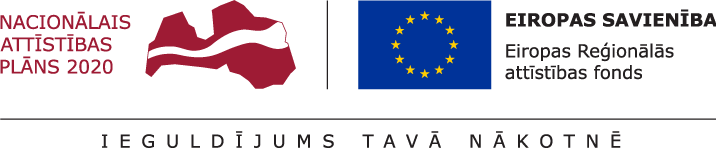 Atskaitē tiek ietverta informācija par projekta īstenošanu, t.sk. par mērķa un plānoto projekta rezultātu sasniegšanu, kā arī projektā īstenoto pētniecību uz projekta noslēguma brīdi.Atskaitē iekļautā informācija par projektā īstenoto pētniecību tiek pamatota ar projekta rezultātiem, piemēram, publikācijām, atskaitēm par veiktajām strukturālajām reformām, dokumenti, kas apliecina intelektuālā īpašuma reģistrēšanu vai jaunu produktu izveidi u.c., kas tiek pievienoti kā pielikumi Atskaitē iekļautā informācija tiek sagatavota, pamatojoties uz programmā “Apvārsnis 2020” iesniegto projekta iesniegumu un tajā plānoto sasniedzamo mērķi un rezultātiem. Informācijai: Ieteicamais kopējais atskaites apjoms ir 20 lappuses.Informācijai: ja kādā no dokumentu sadaļām nav iespējams norādīt un aprakstīt projekta īstenošanas progresu atbilstoši plānotajam, sasniegtos rezultātus vai citu informāciju par paveikto un sasniegto projekta īstenošanā atbilstoši projekta iesniegumā plānotajam, dokumentā tiek sniegts skaidrojums par nesasniegto. 5. PROJEKTA BUDŽETA KOPSAVILKUMS(Dokuments jāsagatavo tikai angļu valodā kā atsevišķs *.xls vai *.xlsx fails atbilstoši projekta iesnieguma 3.pielikumam )Iesniegto dokumentu saraksts Projekta nosaukums:Norāda projekta nosaukumu atbilstoši noslēgtajam vienošanās/līgumam par projekta īstenošanuSpecifiskā atbalsta mērķa/ pasākuma atlases kārtas numurs un nosaukums: 1.1.1. specifiskā atbalsta mērķa “Palielināt Latvijas zinātnisko institūciju pētniecisko un inovatīvo kapacitāti un spēju piesaistīt ārējo finansējumu, ieguldot cilvēkresursos un infrastruktūrā”1.1.1.5. pasākums “Atbalsts starptautiskās sadarbības projektiem pētniecībā un inovācijās”Finansējuma saņēmējs: Norāda projekta iesniedzēja juridisko nosaukumu, neizmantojot tā saīsinājumusVienošanās Nr.:Norāda projekta vienošanās numuruProjekta īstenošanas sākuma un noslēguma datums:Norāda projekta īstenošanas sākuma un noslēguma datumuAtskaites iesniegšanas datums:1.SADAĻA – PROJEKTA PROGRESA APRAKSTS1.1. Projekta kopsavilkums: projekta mērķa sasniegšanas progress, galveno darbību īstenošanas progress un sasniegtie projekta rezultāti Īsa un koncentrēta informācija par projekta īstenošanas kopsavilkumu, raksturojot projekta ietvaros paveikto salīdzinājumā ar projekta iesniegumā sniegto informāciju, tai skaitā, informācija par izvirzītā projekta mērķa sasniegšanu.Tiek aprakstīta projekta darbību ietekme uz projekta iesniegumā definēto mērķa grupu, pētniecības rezultātu pielietojamība šajā mērķa grupā, kā arī projekta rezultātu ietvaros ieviesto strukturālo izmaiņu īstenošanas ietekme uz ilgtspējīgi sasniegtu izcilību, kā arī jāpiemin tie rezultāti, kas tiks sasniegti pēcuzraudzības periodā.Tiek aprakstīts kā projekta rezultāti sekmējuši starptautisko konkurētspēju un/vai kapacitāti.Šīs atskaites sadaļa atspoguļo īsu kopsavilkumu informācijai, kas tiek norādīta atskaites turpinājumā.1.2. Projekta īstenošanas progress, īstenotās darbības un sasniegtie rezultāti:1.2. Projekta īstenošanas progress, īstenotās darbības un sasniegtie rezultāti:1.2. Projekta īstenošanas progress, īstenotās darbības un sasniegtie rezultāti:1.2. Projekta īstenošanas progress, īstenotās darbības un sasniegtie rezultāti:1.2. Projekta īstenošanas progress, īstenotās darbības un sasniegtie rezultāti:1.2. Projekta īstenošanas progress, īstenotās darbības un sasniegtie rezultāti:N.p.k.Projekta darbība, atbilstoši projekta iesnieguma pielikuma “ERA Chairs apakšprogrammas projekta pieteikums” 3.sadaļaiDarbības īstenošanas progresa apraksts(izpildītie uzdevumi, veiktie nodevumi, sasniegtie atskaites punkti, to sasniegšanas laiks un pārbaudes metode)Rezultāts Sasniegtais rezultāts skaitliskā izteiksmē Sasniegtais rezultāts skaitliskā izteiksmē N.p.k.Projekta darbība, atbilstoši projekta iesnieguma pielikuma “ERA Chairs apakšprogrammas projekta pieteikums” 3.sadaļaiDarbības īstenošanas progresa apraksts(izpildītie uzdevumi, veiktie nodevumi, sasniegtie atskaites punkti, to sasniegšanas laiks un pārbaudes metode)Rezultāts SkaitsMērvienība1.Tiek minētas visas projekta darbības atbilstoši spēkā esošai (-m) vienošanās/līgumam par projekta īstenošanuTiek īsi atspoguļots projekta īstenošanas progress katrā no darbībām (t.sk. pētniecības kategorijām, ja attiecināms), kā arī tiek minēts finansējuma saņēmēja pašvērtējums paveiktajam un detalizēti atspoguļoti ar sadarbības iestādi saskaņotie projekta darbību grozījumi (ja tie attiecināmi uz projekta darbību īstenošanas gaitu, kā arī būtiski ietekmē projekta īstenošanā iesaistīto personālu). Projekta īstenošanas  progresa aprakstā tiek atspoguļota arī projekta starpdisciplinaritāte (ja attiecināms). Tiek aprakstīta projekta rezultātu ilgtspēja.Tiek minēts sasniegtais projekta zinātniskais rezultāts Tiek norādīta rezultāta  sasniegtā vērtībaSasniegto rezultātu pamato ar atskaitei pievienotu apliecinošu pielikumu, ja attiecināms, norādot atsauci uz atbilstošo pielikumuTiek norādīta rezultāta mērvienība(deliverables and milestones)1.3. Projektā sasniegtie uzraudzības rādītāji atbilstoši normatīvajos aktos par attiecīgā Eiropas Savienības fonda specifiskā atbalsta mērķa vai pasākuma īstenošanu norādītajiem:Šajā sadaļā tiek atspoguļoti faktiski sasniegtie projekta uzraudzības rādītāji līdz vienošanā/līgumā noteiktajam projekta noslēguma brīdim atbilstoši MK noteikumu 59.punktam, kā arī rādītājiem, kas definēti spēkā esošajā vienošanās/līgumāNr.Rādītāja nosaukumsPlānotā vērtība (saskaņā ar projekta iesniegumu)Gala vērtība Mērvienība1.Virs kvalitātes sliekšņa novērtēto un ERAF atbalstīto programmas "Apvārsnis 2020" un Eiropas Savienības 9. Ietvara programmas projektu pieteikumu skaitsprojektu pieteikumuskaits2.Oriģināli zinātniskie raksti, kas publicēti žurnālos vai konferenču rakstu krājumos, kuru citēšanas indekss sasniedz vismaz 50 procentus no nozares vidējā citēšanas indeksazinātnisko rakstu skaits3.Oriģināli zinātniskie raksti, kas publicēti Web of Science vai SCOPUS (A vai B) datubāzēs iekļautos žurnālos vai konferenču rakstu krājumoszinātnisko rakstu skaits4.Jauna produkta vai jaunas tehnoloģijas, tai skaitā metodes, prototipsprototipu skaits5.Jaunas nekomercializējamas ārstniecības un diagnostikas metodesmetožu skaits6.Intelektuālā īpašuma licences vai nodošanas līgumilīgumu skaits7.Citi pētījuma specifikai atbilstoši projekta rezultāti (tai skaitā dati)skaits8.Tehnoloģiju tiesības - patentipatentu skaits9.Tehnoloģiju tiesības - citi nemateriālie aktīvinemateriālo aktīvu skaitsPasākumi iznākuma rādītāju sasniegšanai (apraksts par izpildi un projektā plānotajiem pasākumiem, lai projekta noslēgumā tiktu sasniegts plānotā gala vērtība):Īsa un koncentrēta informācija par uzraudzības rādītāju izpildi.Papildu informācija, ja iznākuma rādītāja gala vērtības nav sasniegtas. Tai skaitā, informācija par problēmām un grūtībām projekta īstenošanā (ja attiecināms) (attiecībā gan uz projekta vadību, gan uz projekta īstenošanu).Pasākumi iznākuma rādītāju sasniegšanai (apraksts par izpildi un projektā plānotajiem pasākumiem, lai projekta noslēgumā tiktu sasniegts plānotā gala vērtība):Īsa un koncentrēta informācija par uzraudzības rādītāju izpildi.Papildu informācija, ja iznākuma rādītāja gala vērtības nav sasniegtas. Tai skaitā, informācija par problēmām un grūtībām projekta īstenošanā (ja attiecināms) (attiecībā gan uz projekta vadību, gan uz projekta īstenošanu).Pasākumi iznākuma rādītāju sasniegšanai (apraksts par izpildi un projektā plānotajiem pasākumiem, lai projekta noslēgumā tiktu sasniegts plānotā gala vērtība):Īsa un koncentrēta informācija par uzraudzības rādītāju izpildi.Papildu informācija, ja iznākuma rādītāja gala vērtības nav sasniegtas. Tai skaitā, informācija par problēmām un grūtībām projekta īstenošanā (ja attiecināms) (attiecībā gan uz projekta vadību, gan uz projekta īstenošanu).Pasākumi iznākuma rādītāju sasniegšanai (apraksts par izpildi un projektā plānotajiem pasākumiem, lai projekta noslēgumā tiktu sasniegts plānotā gala vērtība):Īsa un koncentrēta informācija par uzraudzības rādītāju izpildi.Papildu informācija, ja iznākuma rādītāja gala vērtības nav sasniegtas. Tai skaitā, informācija par problēmām un grūtībām projekta īstenošanā (ja attiecināms) (attiecībā gan uz projekta vadību, gan uz projekta īstenošanu).Pasākumi iznākuma rādītāju sasniegšanai (apraksts par izpildi un projektā plānotajiem pasākumiem, lai projekta noslēgumā tiktu sasniegts plānotā gala vērtība):Īsa un koncentrēta informācija par uzraudzības rādītāju izpildi.Papildu informācija, ja iznākuma rādītāja gala vērtības nav sasniegtas. Tai skaitā, informācija par problēmām un grūtībām projekta īstenošanā (ja attiecināms) (attiecībā gan uz projekta vadību, gan uz projekta īstenošanu).2.SADAĻA - IZCILĪBAŠajā sadaļā sniedz pašvērtējumu par projekta mērķa izpildi un sasniegto gala rezultātu kvalitāti, ņemot vērā projekta iesnieguma 1.5. un 1.6. sadaļā, un projekta iesnieguma pielikuma “ERA Chairs apakšprogrammas projekta pieteikums” 1. sadaļā plānoto projekta ieviešanu, t.sk ņemot vērā vidusposma zinātniskās kvalitātes novērtējuma konstatētos trūkumus (ja attiecināms) 2.1. Projekta mērķu skaidrība: vai projekta īstenošanas gaitā sasniegtie pētniecības rezultāti ir vērsti uz projektā plānoto mērķu (t.sk. strukturālo izmaiņu īstenošanu un ilgtspējīgu izcilību, RIS3 izaugsmes prioritātēm vai viedās specializācijas jomu) un rezultātu sasniegšanu (lūdzu atbildi aprakstīt un pamatot)Aprakstā atspoguļo: informāciju par izvirzītā projekta mērķa sasniegšanu, veiktām izmaiņām (ja attiecināms), īpašu uzmanību pievēršot sasniegtiem rezultātiem pēc vidusposma zinātniskās kvalitātes novērtējuma, t.sk. aprakstot veiktos pasākumus projekta darbību rezultātu un iznākuma rādītāju sasniegšanai (apraksts par pasākumiem, lai projekta noslēgumā tiktu sasniegta plānotā gala vērtība).2.2. Projekta metodoloģijas atbilstība mērķa un rezultātu sasniegšanai: vai lietotā metodoloģija un koncepcija ir atbilstoša projekta mērķa un gala rezultātu sasniegšanai (lūdzu atbildi aprakstīt un pamatot)Aprakstā raksturo kā projekta pieteikumā definētā pieeja un koncepcija nodrošināja definēto mērķu un rezultātu sasniegšanu, vai tā atbilst Eiropas Pētniecības telpas prioritātēm, piemēram, atklāta darbā pieņemšanas politika, dzimumu līdzsvars, recenzēšana (peer review), inovatīva doktorantūras apmācība utt.Veic projekta pieteikumā izvēlētās metodoloģijas un koncepcijas atbilstības analīzi un projekta iesnieguma pielikumā “ERA Chairs apakšprogrammas projekta pieteikums” norādītā ieviešanas darba plāna analīzi pieteikuma mērķu un rezultātu sasniegšanai; apraksta sinerģiju ar citiem atbalsta instrumentiem. Raksturo izvēlētās metodoloģijas alternatīvas izvēles lietderību pieteikuma īstenošanas laikā (ja attiecināms).2.3. Projekta rezultātu skaidrība un kvalitāte: vai sasniegtie rezultāti ir skaidri un nepārprotami, to kvalitāte ir atbilstoša, ņemot vērā sasniegto rezultātu vērtību un ietekmi. Projekta ietvaros sasniedzamie specifiskie iznākuma rādītāji atbilst atskaites 1.sadaļas 1.3.tabulā norādītajam (lūdzu atbildi aprakstīt un pamatot).Uzskaita sasniegtos projekta rezultātus un to nozīmību iestādē institucionālā līmenī, īpašu uzmanību pievēršot sasniegtajiem rezultātiem pēc vidusposma zinātniskās kvalitātes novērtējuma. 3.SADAĻA – IETEKMEŠajā sadaļā apraksta atbilstoši projekta iesnieguma veidlapas 1.3., 1.5. un 1.6. sadaļā plānotajam un projekta pielikuma “Proposal” 2. nodaļā “Impact”.3.1. Projekta īstenošanas sagaidāmā ietekmeĪss un koncentrēts apraksts (tai skaitā pamatojums), kā projekta rezultāti ir sekmējuši strukturālo izmaiņu īstenošanu, lai ilgtspējīgi sasniegtu izcilību, tai skaitā:- institucionālas izmaiņas ERA Chair līdera uzņemošajā iestādē, kas ļauj pilnībā piedalīties Eiropas pētniecības telpā;- iestādes pievilcības palielināšana starptautiski izciliem un mobiliem pētniekiem;- iestādes pētniecības izcilības palielināšana konkrētajās jomās, kuras pārstāv ERA Chair līderis, kvantitatīvi un kvalitatīvi ilustrējot, izmantojot tādus rādītājus kā plānotās publikācijas recenzētos žurnālos, sadarbības līgumi ar uzņēmumiem, intelektuālais īpašums, jauni inovatīvi produkti vai pakalpojumi utt.;- uzlabotas iespējas veiksmīgi konkurēt par starptautiski konkurētspējīgu pētniecības finansējumu.Tāpat apraksta pētnieku sadarbību starpdisciplinārās jomās, zinātnes vai tautsaimniecības nozares, RIS3 mērķu un sabiedrības attīstību, t.sk. apraksta sasniegto rezultātu ietekmi RIS3 noteikto tautsaimniecības transformācijas virzienu, prioritāšu vai viedās specializācijas jomu īstenošanā.3.2. Sasniegto projekta rezultātu izplatīšana zināšanu vai tehnoloģiju pārneses pasākumosĪsa un koncentrēta informācija par sasniegto strukturālo izmaiņu un pētniecības rezultātu izplatīšanas un pārneses pasākumiem un to ietekmi uz finansējuma saņēmēja, tautsaimniecības nozares attīstības un sabiedrības vajadzību nodrošināšanu.4.SADAĻA – ĪSTENOŠANAS KVALITĀTEŠajā sadaļā apraksta atbilstoši projekta iesnieguma veidlapas 1.5., 1.6., 2.1., 2.4. sadaļā un 3.pielikumā “Projekta budžeta kopsavilkums” plānotajam, kā arī kā arī ņemot vērā vidusposma zinātniskās kvalitātes novērtējumā aprakstītos trūkumus (ja attiecināms)4.1. Projekta īstenošanas kvalitāte Īss un koncentrēts apraksts/vērtējums  par izlietoto materiālo un finanšu resursu efektivitāti, t.sk. pamatojums iegādātām iekārtām, to nomu un/vai citiem materiāliem (ja attiecināms; nepieciešamības gadījumā veido atsevišķu pielikumu, kur uzskaita un norāda iekārtu nepieciešamību); darba un resursu sadalījuma efektivitāti, veikto darbību īstenošanas progresu atbilstoši projektā plānotajam; projekta vadības struktūru un uzraudzības procedūru atbilstība un efektivitāte; resursu un rezultātu vadības sistēmas atbilstība projekta mērķim.Īss apraksts par projekta risku pārvaldības kvalitāti, t. sk. identificētos riskus un veiktos preventīvos pasākumus risku novēršanā (ja attiecināms). Finansējuma saņēmēja novērtējums par zinātniskā personāla sadarbību un ieguldījumu projekta mērķu sasniegšanā. Sniedz finansējuma saņēmēja skaidrojumus par Eiropas Komisijas datu bāzē iekļautu ekspertu projekta sākotnējā un vidusposma zinātniskās kvalitātes vērtējumā izteikto iebildumu/trūkumu novēršanas pasākumiem, ja attiecināms. Ja kāds no iebildumiem/trūkumiem  projekta īstenošanas gaitā nav ņemts vērā, sniedzams argumentēts un objektīvs pamatojums tam. Īss un koncentrēts apraksts (finansējuma saņēmēja pašvērtējums), paskaidrojot, vai norādītie trūkumi vairs nav atkārtojušies projekta īstenošanas laikā, un kā šo trūkumu novēršana ir uzlabojusi projekta īstenošanu un kvalitāti.KodsIzmaksu pozīcijas nosaukumsIzmaksu veids (tiešās/ netiešās)Vienas vienības izmaksu pielietojums
(ir vai nav)DaudzumsMērvienībaProjekta darbības Nr.IzmaksasIzmaksasKOPĀKOPĀt.sk. PVNKodsIzmaksu pozīcijas nosaukumsIzmaksu veids (tiešās/ netiešās)Vienas vienības izmaksu pielietojums
(ir vai nav)DaudzumsMērvienībaProjekta darbības Nr.attiecināmāsneattiecināmāsEUR%t.sk. PVN